		บันทึกข้อความ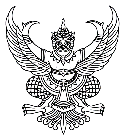 ส่วนราชการ    งานนิติการ  สำนักงานเทศบาลตำบลทะเลน้อย  โทร. 0-7460-3569ที่ พท 54701/					  วันที่  8  กรกฎาคม  2563เรื่อง	การประเมินคุณธรรมและความโปร่งใสในการดำเนินงานของหน่วยงานภาครัฐ ประจำปีงบประมาณ   พ.ศ. 2563 เรียน	หัวหน้าส่วนราชการ พนักงานเทศบาล (ตามรายชื่อแนบท้าย)ตามที่กรมส่งเสริมการปกครองท้องถิ่นแจ้งว่า สำนักงาน ป.ป.ช. ได้มีประกาศ เรื่อง การขยายระยะเวลาการดำเนินงานตามปฏิทินการประเมินคุณธรรมและความโปร่งใสในการดำเนินงานของหน่วยงานภาครัฐ ประจำปีงบประมาณ พ.ศ. 2563 และแจ้งองค์กรปกครองส่วนท้องถิ่นใช้ประกอบการวางแผนและดำเนินการประเมินคุณธรรมและความโปร่งใสในการดำเนินงานของหน่วยงานภาครัฐ (Integrity and Transparency Assessment : ITA) ประจำปีงบประมาณ พ.ศ. 2563 รายละเอียดตามหนังสือจังหวัดพัทลุง ที่ พท 0023.1/ว 502 ลงวันที่ 7 เมษายน 2563 นั้นบัดนี้ เทศบาลตำบลทะเลน้อยได้ดำเนินการในขั้นตอนเตรียมการประเมินครบถ้วนแล้ว สำหรับขั้นตอนต่อไป คือ ขั้นตอนการทำแบบสำรวจทั้ง 3 แบบสำรวจ ได้แก่ แบบวัดการรับรู้ของผู้มีส่วนได้ส่วนเสียภายใน แบบวัดการรับรู้ของผู้มีส่วนได้ส่วนเสียภายนอก และแบบตรวจการเปิดเผยข้อมูลสาธารณะโดยดำเนินการกรอกแบบประเมินให้ครบถ้วนภายในวันที่ 30 กรกฎาคม 2563 หากเกินกำหนดดังกล่าวจะทำให้ไม่สามารถประเมินหน่วยงานได้  ฉะนั้น เทศบาลตำบลทะเลน้อย จึงขอให้ท่านเข้าทำแบบสำรวจด้วยตัวเองผ่านทางช่องทาง URL หรือ QR code ให้ครบถ้วนภายในวันที่ 30 กรกฎาคม 2563 จึงเรียนมาเพื่อทราบและดำเนินการต่อไป                                                         (นายคณนาถ  หมื่นหนู)                                                    นายกเทศมนตรีตำบลทะเลน้อย   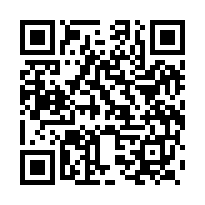 ช่องทางการตอบแบบวัดการรับรู้ของผู้มีส่วนได้ส่วนเสียภายใน (IIT)https://itas.nacc.go.th/go/iit/7hw420ช่องทางการตอบแบบวัดการรับรู้ของผู้มีส่วนได้ส่วนเสียภายใน (IIT)https://itas.nacc.go.th/go/iit/7hw420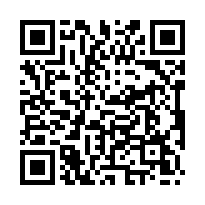 ช่องทางการตอบแบบวัดการรับรู้ของผู้มีส่วนได้ส่วนเสียภายนอก (EIT)https://itas.nacc.go.th/go/iit/7hw420